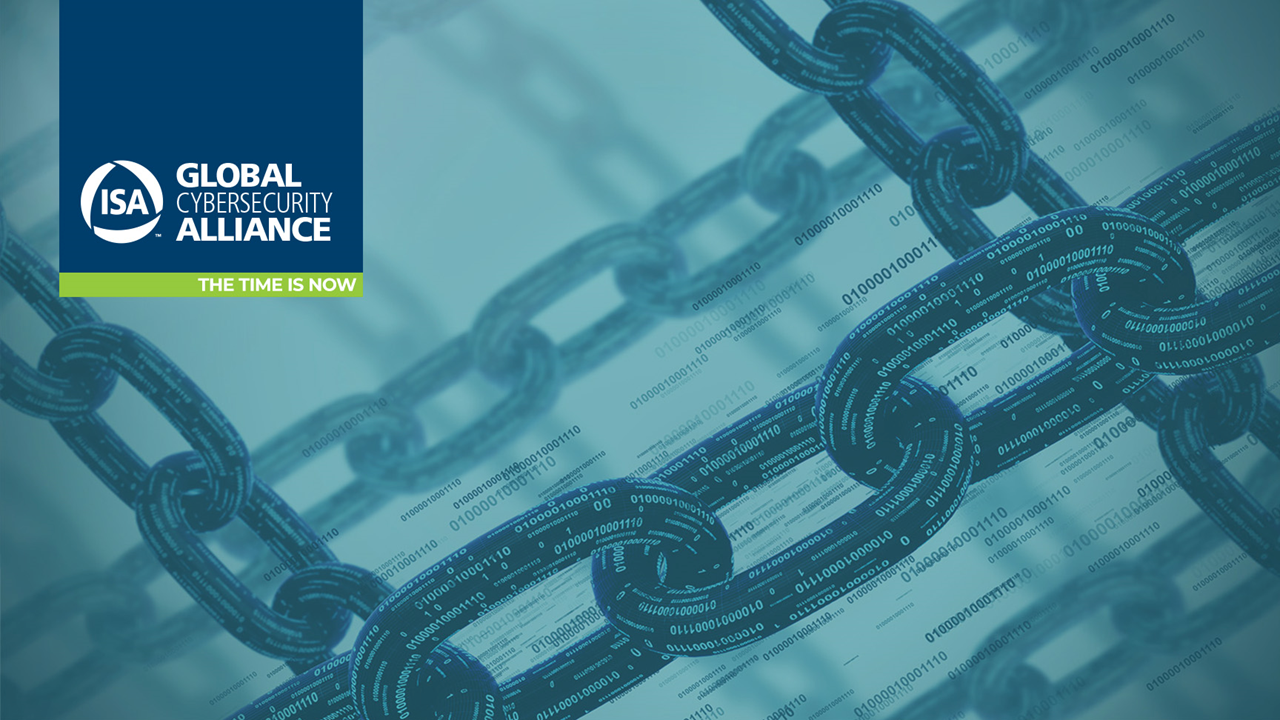 Planning “P”Meetings and BriefingsCheat SheetsThese were put together with the Planning Section Chief in mind and should be used as “Cheat Sheets” for the various Meetings and Briefings in the Planning “P”It is suggested the Planning Section Chief print these out and laminate them. This way they can make notes on each using dry erase markers or a grease pencil to keep on track during the meetings and briefings.Some pages are left blank intentionally to allow for meeting/briefing continuity.Mark BoddyMEETING GROUND RULESSilence Phones, Radios, and Pagers (UNLESS IT INVOLVES LIFE SAFETY)No text messages or E-mail (UNLESS IT INVOLVES LIFE SAFETY)No sidebar conversationsStick to the agendaPresenters in Front (have them stand in line in the front in order of the agenda)Hold Questions, Comments, & Concerns until after the meeting (except for C&G meetings)Maintain Covid ProtocolThis page intentionally left blankInitial Unified Command MeetingUnified Command Objectives Meetingaka Initial Strategy MeetingWall Charts:Ground RulesAgendaBlank Sheet for Incident ObjectivesICS 230 or Blank Sheet for Meeting ScheduleAttendees:Incident Commander / Unified CommandPlanning Section ChiefOperations Section Chief Optional (helpful but not required)Meeting Schedule_______________ Initial Strategy Meeting_______________ 1st C & G Meeting_______________ Tactics Meeting_______________ 2nd C & G Meeting (if needed)_______________ Planning Meeting_______________ Operational Period Briefing_______________ IC/UC Validate/Adjust Objectives_______________ Closeout MeetingCommand and General Staff MeetingWall Charts:Ground RulesAgendaIncident ObjectivesMeeting ScheduleBlank Sheet for notesAttendees:Incident Commander / Unified CommandCommand StaffGeneral StaffThis page intentionally left blankTactics MeetingNote: IC/UC does NOT attend this meeting!Planning MeetingWall Charts:				Attendees:▪ Ground Rules				▪ IC/UC▪ Agenda					▪ All Command & General Staff▪ Map					▪ Other staff by Invitation▪ Incident Objectives			▪ VIP’s▪ ICS 215					▪ Assisting/Cooperating Agencies▪ ICS 215A					▪ Responsible Parties▪ Deadline for IAP Docs		▪ Stakeholders▪ Meeting ScheduleIncident Action Plan Checklist* Indicates MandatoryThis page intentionally left blankOperational Period Briefing* If required, additional personnel may provide presentations during the Operations Briefing to assist the Operations Section Chief in properly briefing the personnel performing the tactical work assignments.Wall Charts:				Attendees:▪ Ground Rules				▪ IC/UC▪ Agenda					▪ All Command & General Staff▪ Map					▪ Other staff by Invitation▪ Incident Objectives			▪ All participants in a supervisor ▪ ICS 207 (or 203 in a pinch)		   role & invited guests▪ ICS 215A					▪ Assisting/Cooperating Agencies▪ ICS 208					▪ Responsible Parties						▪ StakeholdersAgendaAgendaSpeakerTopicUnified CommandBring meeting to order.Cover ground rules.Follow the agenda.IntroductionsReview jurisdictional/agency priorities, mission, and response objectives.Review jurisdictional limitations, concerns, response priorities, and restrictions.Agree on incident organizational structure and facilities.Designate the individual most qualified to be the Operations Section Chief.Agree on General Staff Personnel Designations.Discuss unique planning, logistical, or finance agreements and procedures.Agree on resource ordering process to be followed.Agree on cost-sharing procedures.Agree on incident information release procedures (within delegation).Agree on a process for the management of sensitive or classified information and intelligence.If necessary, designate one of the UCs to be the spokesperson for/represent the UC. Agenda AgendaSpeakerTopicPSCBring meeting to order.Cover ground rules.Follow the agenda.IC/UCIdentify Incident Priorities.Identify and discuss Incident Objectives.Establish Incident Operational Period.PSC (all)Establish meeting schedule to match All-Hazards Planning Cycle.Open Discussion: Priorities, Objectives, strategies, and issues/concerns.IC/UCDescribe resource ordering procedures.Describe information release procedure.Assign any incomplete tasks.PSCClose meeting.AgendaAgendaSpeakerTopicPSCBring meeting to order.Cover ground rules.Goes around the room asking each C&G member if they have any comments/concernsIC/UCProvides comments and presents information about the incident to C&G Staff.PSCCloses meeting.AgendaAgendaSpeakerTopicOSCDiscuss current operations and completed actions and strategies.Outline the proposed section organization.Outline specific tasks and present the draft ICS 215 Operational Planning Worksheet ICS.Identify the resources required for the draft ICS 215.Identify any additional logistical needs.PSC/Resources Unit Leader (RESL)Present resource status.SOFIdentify hazards/risks and mitigations Present ICS 215A Incident Action Plan Safety Analysis.LSCContribute logistics information (facilities).Determine support requirements based on the ICS 215OSC Request Consensus for the Draft Tactical Plan.Closes Meeting.Wall Charts:Wall Charts:Attendees:Attendees:▪ Ground Rules▪  OSC▪ Agenda▪ RESL (or PSC if none)▪ ICS 215▪ SOFR▪ ICS 204(s)▪ LSC▪ ICS 215A▪ Blank sheet for notesPlanning Meeting AgendaPlanning Meeting AgendaSpeakerTopicPSCIntroductionBrings meeting to order, covers ground rules, and refers to agenda.OSCUpdate on OperationsProvides update on current operations and situation status.PSCIncident Objectives and Priorities ReviewPresents the Incident Objectives to the group.IC/UCVerification of ObjectivesVerifies that Objectives and priorities are still valid and achievable.SITL (and any needed technical specialists) Weather and ProjectionsProvides briefing on projected meteorological, plume modeling, ocean currents, structural stability, seismic, or other projections that could affect incident situation during next Operational Period(s).OSCProposed Operations PlanProvides overview of the proposed Operations Section organization, strategy, and Operational Period emphasis and then, typically using the wall-sized ICS 215 Operational Planning Worksheet, provides details of tactical work assignments, resource requirements, management positions, specialized equipment, and needed support facilities (e.g., Staging Areas) required to execute proposed plan.SOFMitigation Measures/Safety PlanUsing wall-sized ICS 215A Incident Action Plan Safety Analysis, discusses hazards/risks and measures employed to mitigate and manage risks presented by the Operations Plan and incident situation.LSCCommunications, Medical, Supply ApprovalValidates that Communications, Medical, Transportation, and Supply Units concur with and can support the proposed plan.FSCInformation SharingIndicates fiscal constraints and verifies that proposed plan fits within financial constraints.PIOInformation SharingProvides public information plan and methodologies to meet objectives. Verifies that public information outreach meets objectives.LOFRInformation SharingConfirms that interagency issues are being addressed.PSCFinal Confirmation and SupportPolls Command and General Staff members to solicit their final input and commitment to the proposed plan.IC/UCApproval of the PlanProvides approval as presented and committed to by Command and General Staff members.IC/UCClosing CommentsProvides any final or closing comments.PSCPSC Assignments and DeadlinesIssues assignments and deadlines to appropriate IMT members for developing Incident Action Plan (IAP) components and support documentation.PSCMeeting/Briefing ReminderReminds participants of upcoming schedule and adjourns meeting.IAP ComponentChecklist ItemsCover Sheet    Incident name   Operational Period    Date* ICS Form 202, Incident Objectives   Are Incident Objectives SMART - Specific, Measurable, Action-Oriented, and Time-Sensitive?    General Safety Message?    Is Command Emphasis included?   Weather?	   Approved/Prepared block completed?   IAP components checked off?* ICS Form 203, Organization Assignment List   Does ICS Form 203 match ICS Form 204s?Is the form complete, including header and footer?* ICS Form 204, Assignment ListComplete?Do the listed resources match the resources on the ICS 215?Are assignments clear?   Precise?  Are there Pickup Point, Dropoff Point, or Special Instructions?   Communication Summary matches ICS Form 205?   Prepared by completed?    Are the ICS 204s in the same sequence as listed on the ICS 203?* ICS Form 205, Incident Radio Communications Plan   Are the functions on the ICS 205 listed as one of the following: Command, Tactical, Air-to-Air, Air-to-Ground, Support   Match frequencies given/coordinated?   Do the terms used in the Assignment column match the ICS 215?   Prepared block completed?* ICS Form 206, Medical Plan   Emergency procedures clear?Hospitals Information?Ambulance services and Resources?Prepared by block completedReviewed by completed?* Incident Map   Clear, legible?    Appropriate symbols?   Legend?   Does it match the assignments on ICS Form 204?   Does it contain STAND (Scale, Title, Author, North Arrow, and Date/Time)?Traffic Map   Clear, legible?   Does it contain STAND?   Appropriate ICS symbols?   Legend?* ICS Form 208Safety Message   Is there a separate Safety Message?   Header Information?   Is the message clear, concise, and complete?   Signed?Liaison Officer Issues   Contact list?   Contact information?Other Potential Components   Pending Demobilization List?   General vicinity map?Contingency Plan?Base Map?Security Message?Blank ICS 214 Activity Log?Items to check throughout the IAP   Are the Date and Operational Period correct?   Is the Incident Name correct?Are all pages numbered and oriented correctly?Is each form preparer identified with Name, Position/Title, and signature?Is the Date/Time completed noted on each ICS form?AgendaAgendaSpeakerTopicPSCIntroductionBrings briefing to order, covers ground rules, and refers to agenda.OSC (who is currently supervising)Update on OperationsProvides update on current operations and situation status.PSCIncident ObjectivesRefers personnel to the Incident Objectives and priorities on the ICS 202 Incident Objectives.PSCOrganization (ICS 203)Refers personnel to ICS 203 Organization Assignment List.SITL(and any neededTechnicalSpecialists)Weather and ProjectionsProvides briefing on projected meteorological, plume modeling, ocean currents, structural stability, seismic, or other projections that could affect incident/event situation during next Operational Period.OSC (who will be supervising)Operations PlanProvides overview of the strategy and Operational Period emphasis, and then, referring to each individual ICS 204 Assignment List, quickly performs a roll call (when practical present tactical work assignments, specialized equipment, and special instructions). SOFMitigation Measures/Safety PlanRefers to the ICS 208 Safety Message/Plan highlighting hazards/risks, and mitigation measures that should be discussed with subordinates.LSC or COMLCommunicationsRefers personnel to the ICS 205 Incident Radio Communications Plan and ICS 205A Communications List and highlights plan and updates.LSC or MEDLMedical PlanRefers personnel to the ICS 206 Medical Plan and highlights information/updates and procedures used to access medical care for injured responders.LSCLogistical ConcernsIf needed, provides information on accessing available logistical infrastructure.FSCFinancial ConcernsIf needed, highlights needed information, concerns, or important points.PIOPublic Information ConcernsIf needed, provides public information/outreach plan and information regarding upcoming public meetings and media briefings.LOFRLiaison ConcernsIf needed, highlights needed information or concerns.As Needed*Additional PresentationsIf required, keeping in mind time limitations.IC/UCClosing CommentsProvides any final or closing comments.PSCPSC AdjournmentIdentifies (points to locations or areas) and announces Division/Group Breakout locations; them adjourns the Operational Period Briefing.  